Publicado en Barcelona el 21/11/2018 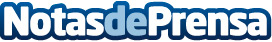 Freshly Cosmetics prevé vender alrededor de 100.000 artículos con la campaña para el Black Friday La marca prevé que el número de pedidos supere las 30.000 peticiones. Los descuentos empezarán el jueves 22 de noviembre hasta el lunes 26 coincidiendo con el Cyber MondayDatos de contacto:Natalia VirgiliNota de prensa publicada en: https://www.notasdeprensa.es/freshly-cosmetics-preve-vender-alrededor-de Categorias: Industria Farmacéutica Marketing Ecología Emprendedores Consumo http://www.notasdeprensa.es